
ՀԱՅԱՍՏԱՆԻ ՀԱՆՐԱՊԵՏՈՒԹՅԱՆ ԱՐՄԱՎԻՐ ՄԱՐԶԻ ԱՐՄԱՎԻՐ ՀԱՄԱՅՆՔ 
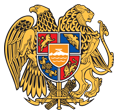 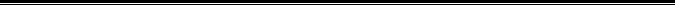 ԱՐՁԱՆԱԳՐՈՒԹՅՈՒՆ N 5
30 հունիսի 2020 թվական

ԱՎԱԳԱՆՈՒ ԱՐՏԱՀԵՐԹ ՆԻՍՏԻՀամայնքի ավագանու նիստին ներկա էին ավագանու 9 անդամներ:Բացակա էին`Հայկ Բարսեղյանը, Էդիկ Իսրաելյանը, Օհան Հարությունյան, Ռադիկ ՄարգարյանըՆիստը վարում էր համայնքի ղեկավար` Դավիթ ԽուդաթյանըՆիստը արձանագրում էր ` Նուշիկ ԴավթյանըՀամայնքի ղեկավարը ներկայացրեց օրակարգը:1. Արմավիր համայնքի ավագանու 2019 թվականի դեկտեմբերի 12-ի <<<<Բարեկարգում>> տնօրինության աշխատակիցների թվաքանակը, հաստիքացուցակը, պաշտոնային դրույքաչափերը հաստատելու մասին>> թիվ 133-Ա որոշման մեջ փոփոխություններ և լրացումներ կատարելու մասին:                                                                                                                      Զեկ.`  Ա. Աբգարյան2.  <<Արմավիր>>  ՋՕԸ-ի հետ ջրօգտագործման պայմանագիր կնքելու համաձայնություն տալու մասին:Զեկ.`   Ա. Աբգարյան3. Հայաստանի Հանրապետության Արմավիրի մարզի Արմավիր (Քաղաքային) համայնքի վարչական սահմաններում գտնվող հողամասերի ընթացիկ հաշվառումը և համայնքի հողային հաշվեկշիռը հաստատելու մասին                                                                                                                             Զեկ.` Ա. Աբգարյան4. Արմավիր համայնքում բացօթյա-շարժական առեվտրի կետերի  տեղակայման  վայրերի մասին Զեկ.`  Ա. Ստեփանյան5. Տեղական վճարների գծով արտոնությունների սահմանման, արտոնություններ կիրառելու համար անհրաժեշտ  փաստաթղթերը և տեղեկությունները սահմանելու և Արմավիր համայնքի ավագանու 2019 թվականի փետրվարի 22-ի թիվ 14-Ն որոշումն ուժը կորցրած ճանաչելու մասին:Զեկ.`  Ա. Դոլինյան6. Տեղական վճարի արտոնություններ սահմանելու մասին:Զեկ.`  Ա. ԴոլինյանԼսեցին
1. ԱՐՄԱՎԻՐ ՀԱՄԱՅՆՔԻ ԱՎԱԳԱՆՈՒ 2019 ԹՎԱԿԱՆԻ ԴԵԿՏԵՄԲԵՐԻ 12-Ի <<<<ԲԱՐԵԿԱՐԳՈՒՄ>> ՏՆՕՐԻՆՈՒԹՅԱՆ ԱՇԽԱՏԱԿԻՑՆԵՐԻ ԹՎԱՔԱՆԱԿԸ, ՀԱՍՏԻՔԱՑՈՒՑԱԿԸ, ՊԱՇՏՈՆԱՅԻՆ ԴՐՈՒՅՔԱՉԱՓԵՐԸ ՀԱՍՏԱՏԵԼՈՒ ՄԱՍԻՆ>> ԹԻՎ 133-Ա ՈՐՈՇՄԱՆ ՄԵՋ ՓՈՓՈԽՈՒԹՅՈՒՆՆԵՐ և ԼՐԱՑՈՒՄՆԵՐ ԿԱՏԱՐԵԼՈՒ ՄԱՍԻՆ: /Զեկ. ԱՐՄԵՆ ԱԲԳԱՐՅԱՆ/Ավագանին 9 կողմ, 0 դեմ, 0 ձեռնպահ քվեարկությամբ  ընդունեց համապատասխան որոշում (կցվում է):Լսեցին2. <<ԱՐՄԱՎԻՐ>> ՋՕԸ-Ի ՀԵՏ ՋՐՕԳՏԱԳՈՐԾՄԱՆ ՊԱՅՄԱՆԱԳԻՐ ԿՆՔԵԼՈՒ ՀԱՄԱՁԱՅՆՈՒԹՅՈՒՆ ՏԱԼՈՒ ՄԱՍԻՆ /Զեկ. ԱՐՄԵՆ ԱԲԳԱՐՅԱՆ/Ավագանին 9 կողմ, 0 դեմ, 0 ձեռնպահ քվեարկությամբ  ընդունեց համապատասխան որոշում (կցվում է):Լսեցին
3.ՀԱՅԱՍՏԱՆԻ ՀԱՆՐԱՊԵՏՈՒԹՅԱՆ ԱՐՄԱՎԻՐԻ ՄԱՐԶԻ ԱՐՄԱՎԻՐ (ՔԱՂԱՔԱՅԻՆ) ՀԱՄԱՅՆՔԻ ՎԱՐՉԱԿԱՆ ՍԱՀՄԱՆՆԵՐՈՒՄ ԳՏՆՎՈՂ ՀՈՂԱՄԱՍԵՐԻ ԸՆԹԱՑԻԿ ՀԱՇՎԱՌՈՒՄԸ ԵՎ ՀԱՄԱՅՆՔԻ ՀՈՂԱՅԻՆ ՀԱՇՎԵԿՇԻՌԸ ՀԱՍՏԱՏԵԼՈՒ ՄԱՍԻՆ /Զեկ. ԱՐՄԵՆ ԱԲԳԱՐՅԱՆ/Ավագանին 9 կողմ, 0 դեմ, 0 ձեռնպահ քվեարկությամբ  ընդունեց համապատասխան որոշում (կցվում է):Լսեցին
4. ԱՐՄԱՎԻՐ ՀԱՄԱՅՆՔՈՒՄ ԲԱՑՕԹՅԱ -ՇԱՐԺԱԿԱՆ ԱՌԵՎՏՐԻ ԿԵՏԵՐԻ ՏԵՂԱԿԱՅՄԱՆ ՎԱՅՐԵՐԻ ՄԱՍԻՆ /Զեկ. ԱՐԱՅԻԿ ՍՏԵՓԱՆՅԱՆ/Ավագանին 9 կողմ, 0 դեմ, 0 ձեռնպահ քվեարկությամբ  ընդունեց համապատասխան որոշում (կցվում է):Լսեցին5. ՏԵՂԱԿԱՆ ՎՃԱՐՆԵՐԻ ԳԾՈՎ ԱՐՏՈՆՈՒԹՅՈՒՆՆԵՐԻ ՍԱՀՄԱՆՄԱՆ, ԱՐՏՈՆՈՒԹՅՈՒՆՆԵՐ ԿԻՐԱՌԵԼՈՒ ՀԱՄԱՐ ԱՆՀՐԱԺԵՇՏ ՓԱՍՏԱԹՂԹԵՐԸ ԵՎ ՏԵՂԵԿՈՒԹՅՈՒՆՆԵՐԸ ՍԱՀՄԱՆԵԼՈՒ ԵՎ ԱՐՄԱՎԻՐ ՀԱՄԱՅՆՔԻ ԱՎԱԳԱՆՈՒ 2019 ԹՎԱԿԱՆԻ ՓԵՏՐՎԱՐԻ 22-Ի ԹԻՎ 14-Ն ՈՐՈՇՈՒՄՆ ՈՒԺԸ ԿՈՐՑՐԱԾ ՃԱՆԱՉԵԼՈՒ ՄԱՍԻՆ/Զեկ. ԱՐԱՔՍՅԱ ԴՈԼԻՆՅԱՆ/Ավագանին 9 կողմ, 0 դեմ, 0 ձեռնպահ քվեարկությամբ  ընդունեց համապատասխան որոշում (կցվում է):6. ՏԵՂԱԿԱՆ ՎՃԱՐԻ ԱՐՏՈՆՈՒԹՅՈՒՆՆԵՐ ՍԱՀՄԱՆԵԼՈՒ ՄԱՍԻՆ /Զեկ. ԱՐԱՔՍՅԱ ԴՈԼԻՆՅԱՆ/ Ավագանին 9 կողմ, 0 դեմ, 0 ձեռնպահ քվեարկությամբ  ընդունեց համապատասխան որոշում (կցվում է):
Համայնքի ղեկավար

ԴԱՎԻԹ ԽՈՒԴԱԹՅԱՆ________________Նիստն արձանագրեց`   Ն. ԴԱՎԹՅԱՆԸ _________________________________ Ավագանու անդամներՍՈՒՐԵՆ ԱԲՐԱՀԱՄՅԱՆԱՐԱ ԳԱՍՊԱՐՅԱՆՆՈՐԱՅՐ ԴԱՐԲԻՆՅԱՆՀԱՅԿ ԴՈԼԻՆՅԱՆԱՐՄԵՆ ՀԱԿՈԲՅԱՆԼԵՌՆԻԿ ՀԱՐՈՒԹՅՈՒՆՅԱՆԽԱՉԻԿ ՀԱՐՈՒԹՅՈՒՆՅԱՆԱՐՍԵՆ ՄԵԼՈՅԱՆԱՐՄԵՆ ՇԻՐՎԱՆՅԱՆ